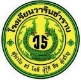 แบบประเมินความฉลาดทางอารมณ์ (EQ)
โรงเรียนวารินชำราบ อำเภอวารินชำราบ  จังหวัดอุบลราชธานีชื่อ........................................................................................................เลขที่ ..............................ชั้น............................คำชี้แจ้ง	แบบประเมินนี้เป็นประโยคที่มีข้อความเกี่ยวข้องกับอารมณ์ และความรู้สึกที่แสดงออกในลักษณะต่างๆแม้ว่าบางประโยคจะไม่ตรงกับที่ท่านเป็นอยู่ก็ตาม ขอให้ท่านเลือกคำตอบที่ตรงกับตัวท่านมากที่สุด ไม่มีคำตอบที่ถูกต้องหรือผิด ดีหรือไม่ดี      โปรดตอบตามความเป็นจริงและตอบทุกข้อ เพื่อท่านจะได้รู้ จักตนเอง และวางแผนพัฒนาตนต่อไป
 	มีคำตอบ 4 คำตอบ สำหรับข้อความแต่ละประโยคคือ ไม่จริง จริงบางครั้ง ค่อนข้างจริง จริงมาก
โปรดใส่เครื่องหมาย  ในช่องที่ท่านคิดว่าตรงกับตัวท่านมากที่สุดข้อรายการไม่จริงจริงบางครั้งค่อนข้างจริงจริงมากคะแนน1เวลาโกรธหรือไม่สบายใจ ฉันรับรู้ได้ว่าเกิดอะไรขึ้นกับฉัน2ฉันบอกไม่ได้ว่าอะไรทำให้ฉันรู้สึกโกรธ3เมื่อถูกขัดใจ ฉันมักรู้สึกหงุดหงิดจนควบคุมอารมณ์ไม่ได้4ฉันสามารถคอยเพื่อให้บรรลุเป้าหมายที่พอใจ5ฉันมักมีปฏิกิริยาโต้ตอบรุนแรงต่อปัญหาเล็กน้อย6เมื่อถูกบังคับให้ทำในสิ่งที่ไม่ชอบ ฉันจะอธิบายเหตุผลจนผู้อื่นยอมรับได้7ฉันสังเกตได้ เมื่อคนใกล้ชิดมีอารมณ์เปลี่ยนแปลง8ฉันไม่สนใจกับความทุกข์ของผู้อื่นที่ฉันไม่รู้จัก9ฉันไม่ยอมรับในสิ่งที่ผู้อื่นทำจากที่ฉันคิด10ฉันยอมรับได้ว่าผู้อื่นก็อาจมีเหตุผลที่จะไม่พอใจการกระทำของฉัน11ฉันรู้สึกว่าผู้อื่นชอบเรียกร้องความสนใจมากจนเกินไป12แม้จะมีการกระทำที่ต้องทำ ฉันก็ยินดีรับฟังความทุกข์ของผู้อื่นที่ต้องการความช่วยเหลือ13เป็นเรื่องธรรมดาที่จะเอาเปรียบผู้อื่นเมื่อมีโอกาส14ฉันเห็นคุณค่าในน้ำใจที่ผู้อื่นมีต่อฉัน15เมื่อทำผิด ฉันสามารถกล่าวคำ ขอโทษ ผู้อื่นได้16ฉันยอมรับข้อผิดพลาดของผู้อื่นได้ยาก17ถึงแม้จะเสียประโยชน์ส่วนตัวไปบ้าง ฉันก็จะยินดีทำเพื่อส่วนรวม18ฉันรู้สึกลำบากใจในการทำสิ่งใด สิ่งหนึ่งเพื่อผู้อื่น19ฉันรู้ว่าฉันเก่งเรื่องอะไร20แม้จะเป็นงานยาก ฉันก็มั่นใจว่าสามารถทำได้21เมื่อทำสิ่งใดไม่สำเร็จ ฉันรู้สึกหมดกำลังใจ22ฉันรู้สึกมีคุณค่าเมื่อได้ทำสิ่งต่างๆอย่างเต็มความสามารถ23เมื่อต้องเผชิญกับอุปสรรคและความผิดหวัง ฉันก็จะไม่ยอมแพ้24เมื่อเริ่มทำสิ่งใดสิ่งหนึ่ง ฉันมักทำต่อไปไม่สำเร็จ25ฉันพยายามหาสาเหตุที่แท้จริงของปัญหาโดยไม่คิดเอาเอง ตามใจชอบ26บ่อยครั้งที่ฉันไม่รู้สึกว่าอะไรทำให้ฉันไม่มีความสุข27ฉันรู้สึกว่าการตัดสินใจแก้ไขปัญหาเป็นเรื่องยากสำหรับฉัน28เมื่อต้องทำอะไรหลายๆอย่างในเวลาเดียวกัน ฉันตัดสินใจได้ว่าต้องทำอะไรก่อนหลัง29ฉันลำบากใจเมื่อต้องอยู่กับคนแปลกหน้าหรือคนที่ไม่คุ้นเคย30ฉันทนไม่ได้เมื่อต้องทนอยู่ในสังคมที่กฎระเบียบขัดกับความเคยชินของฉันข้อรายการไม่จริงจริงบางครั้งค่อนข้างจริงจริงมากคะแนน31ฉันทำความรู้จักผู้อื่นได้ง่าย32ฉันมีเพื่อนสนิทหลายคนที่คบกันมานาน33ฉันไม่กล้าบอกความต้องการโดยไม่ทำให้ผู้อื่นรู้34ฉันทำในสิ่งที่ต้องการโดยไม่ให้ผู้อื่นเดือดร้อน35เป็นการยากสำหรับฉันที่จะได้โต้งแย้งกับผู้อื่น แม้จะมีเหตุผลเพียงพอ36เมื่อไม่เห็นด้วยกับผู้อื่น ฉันสามารถอธิบายเหตุผลที่เขายอมรับได้37ฉันรู้สึกว่าด้วยกว่าผู้อื่น38ฉันทำหน้าที่ได้ดี ไม่ว่าจะอยู่ในบทบาทใด39ฉันสารมารถทำงานที่ได้รับมอบหมายได้ดีที่สุด40ฉันไม่มั่นใจในการทำงานที่ยากลำบาก41แม้สถานการณ์จะเลวร้าย ฉันก็มีความหวังว่าจะดีขึ้น42ทุกปัญหามักมีทางออกเสมอ43เมื่อมีเรื่องให้เครียด ฉันมักปรับเปลี่ยนให้เป็นเรื่องผ่อนคลายหรือสนุกสนานได้44ฉันสนุกสนานทุกครั้งกับกิจกรรมในวันสุดสัปดาห์และวันหยุดพักผ่อน45ฉันรู้สึกไม่พอใจเมื่อผู้อื่นได้รับสิ่งที่ดีๆมากกว่าฉัน46ฉันพอใจกับสิ่งที่ฉันเป็นอยู่47ฉันไม่รู้ว่าจะหาอะไรทำ เมื่อรู้สึกเบื่อ48เมื่อว่างเว้นจากภาระหน้าที่ ฉันจะทำในสิ่งที่ฉันชอบ49เมื่อรู้สึกไม่สบายใจ ฉันมีวิธีผ่อนคลายอารมณ์ได้50ฉันสามารถผ่อนคลายตนเองได้ แม้จะเหน็ดเหนื่อยจากภาระหน้าที่51ฉันไม่สามารถทำใจให้เป็นสุขได้จนกว่าจะได้ทุกสิ่งต้องการ52ฉันมักจะทุกข์ร้อนเรื่องเล็กๆน้อยๆที่เกิดขึ้นเสมอ